Двадцать шестое заседание четвертого созываРЕШЕНИЕ18 ноября 2019 года № 117О публичных слушаниях по проекту Решения Совета       Сельского поселения Мурсалимкинский сельсовет муниципального района Салаватский район Республики Башкортостан «О бюджете Сельского поселения Мурсалимкинский сельсовет муниципального района Салаватский район Республики Башкортостан на 2020 год и на плановый период 2021 - 2022 годов»          В соответствии со статьей  28   Федерального закона от 06 октября 2003 года «Об общих принципах организации местного самоуправления в Российской Федерации», статьей 13 Устава Сельского поселения Мурсалимкинский сельсовет муниципального района Салаватский район Республики Башкортостан, Совет Сельского поселения Мурсалимкинский сельсовет муниципального района Салаватский  район Республики Башкортостан РЕШИЛ:1. Назначить публичные слушания по проекту Решения Совета Сельского поселения Мурсалимкинский сельсовет муниципального района Салаватский район Республики Башкортостан «О бюджете Сельского поселения Мурсалимкинский сельсовет муниципального района Салаватский район Республики Башкортостан на 2020 год и на плановый период 2021- 2022 годов» (далее проект Решения) на 2 декабря 2019 года в 10.00 часов в зале заседаний Администрации Сельского поселения Мурсалимкинский сельсовет муниципального района Салаватский район Республики Башкортостан по адресу: с. Мурсалимкино, ул. Строительная дом 15.2. Утвердить «Порядок учета предложений по проекту Решения «О бюджете Сельского поселения Мурсалимкинский сельсовет муниципального района Салаватский район Республики Башкортостан на 2020 год и на плановый период 2021-2022 годов», а также участия граждан в его обсуждении», согласно приложению к настоящему Решению.          3. Утвердить следующий состав комиссии по подготовке и проведению публичных слушаний по проекту Решения Совета Сельского поселения Мурсалимкинский сельсовет муниципального района Салаватский район Республики Башкортостан «О бюджете Сельского поселения Мурсалимкинский сельсовет муниципального района Салаватский район Республики Башкортостан на 2020 год и на плановый период 2021-2022 годов»:         Басыров Динарис Даусович  - председатель постоянной Комиссии Совета муниципального района Салаватский район Республики Башкортостан по бюджету, налогам и вопросам муниципальной собственности, председатель комиссии;      	Садыков Альберт Ямалитдинович - заместитель председателя постоянной Комиссии Совета муниципального района Салаватский район Республики Башкортостан по бюджету, налогам и вопросам муниципальной собственности, заместитель комиссии;          члены Комиссии:          Дудоров Василий Михайлович - депутат;	4. Организацию и проведение публичных слушаний по проекту Решения возложить на Комиссию по подготовке и проведению публичных слушаний по проекту Решения Совета Сельского поселения Мурсалимкинский сельсовет муниципального района Салаватский район Республики Башкортостан «О бюджете Сельского поселения Мурсалимкинский сельсовет муниципального района Салаватский район Республики Башкортостан на 2020 год и на плановый период 2021-2022 годов».5.Установить, что письменные предложения жителей Сельского поселения Мурсалимкинский сельсовет муниципального района Салаватский район Республики Башкортостан по проекту Решения направляются в Совет Сельского поселения Мурсалимкинский сельсовет муниципального район Салаватский район Республики Башкортостан по адресу: Республика Башкортостан, с. Мурсалимкино, ул. Строительная дом 15 в период 5 календарных дней со дня опубликования (обнародования) настоящего Решения.6. Обнародовать на информационном стенде Совета Сельского поселения Мурсалимкинский сельсовет муниципального района Салаватский район Республики Башкортостан по адресу: Республика Башкортостан, Салаватский район, с. Мурсалимкино, ул. Строительная дом 15 и разместить на информационном сайте  по адресу: https://mursalimkino.su.7. Контроль за исполнением настоящего Решения возложить на постоянную комиссию Совета муниципального района Салаватский район Республики Башкортостан по бюджету, налогам и вопросам муниципальной собственности.Глава сельского поселения                                                            А.Я. СадыковПриложение к Решению Совета Сельского поселения Мурсалимкинский сельсоветмуниципального районаСалаватский районРеспублики Башкортостанот 18.11.2019 года № 117ПОРЯДОКучета предложений по проекту решения «О бюджете Сельского поселения Мурсалимкинский сельсовет муниципального района Салаватский район Республики Башкортостан на 2020 год и на плановый период 2021-2022 годов», а также участия граждан в его обсуждении1. Жители Сельского поселения Мурсалимкинский сельсовет муниципального района Салаватский район Республики Башкортостан имеют право со дня опубликования (обнародования) проекта решения Совета Сельского поселения Мурсалимкинский сельсовет муниципального района Салаватский район Республики Башкортостан «О бюджете Сельского поселения Мурсалимкинский сельсовет муниципального района Салаватский район Республики Башкортостан на 2020 год и на плановый период 2021-2022 годов» (далее – проект решения) в письменной форме вносить предложения в Совет Сельского поселения Мурсалимкинский сельсовет муниципального района Салаватский район Республики Башкортостан по адресу:  с. Мурсалимкино, ул. Строительная дом 15 а также участвовать в публичных слушаниях по обсуждению проекта решения Совета Сельского поселения Мурсалимкинский сельсовет муниципального района Салаватский район Республики Башкортостан «О бюджете Сельского поселения Мурсалимкинский сельсовет муниципального района Салаватский район Республики Башкортостан на 2020 год и на плановый период 2021-2022 годов», порядок организации и проведения, которых определяется положением.2. Предложения по проекту решения, должны содержать фамилию, имя, отчество, дату и место рождения, адрес регистрации по месту жительства и фактического проживания, серию, номер и дату выдачи паспорта гражданина или иного заменяющего его документа, наименование и код органа, выдавшего паспорт гражданина или иной заменяющий его документ. 3. Срок подачи указанных предложений не может быть более 5 календарных дней со дня опубликования (обнародования) решения о назначении публичных слушаний.4. Предложения по проекту решения учитываются комиссией Совета Сельского поселения Мурсалимкинский сельсовет муниципального района Салаватский район (далее – комиссия) в журнале учета предложений, который должен быть прошит и пронумерован.5. Предложения по проекту решения рассматриваются, обобщаются и учитываются комиссией при предварительном рассмотрении проекта. 6. Комиссия по подготовке и проведению публичных слушаний по проекту решения Совета Сельского поселения Мурсалимкинский сельсовет муниципального района Салаватский район Республики Башкортостан выносит указанные предложения на рассмотрение Совета Сельского поселения Мурсалимкинский сельсовет муниципального района с рекомендацией об их принятии или отклонении. 7. Указанное решение комиссии рассматривается Советом Сельского поселения Мурсалимкинский сельсовет муниципального района до принятия решения Совета муниципального района Салаватский район Республики Башкортостан «О бюджете Сельского поселения Мурсалимкинский сельсовет муниципального района Салаватский район Республики Башкортостан на 2020 год и на плановый период 2021-2022 годов».    БАШКОРТОСТАН РЕСПУБЛИКАҺЫ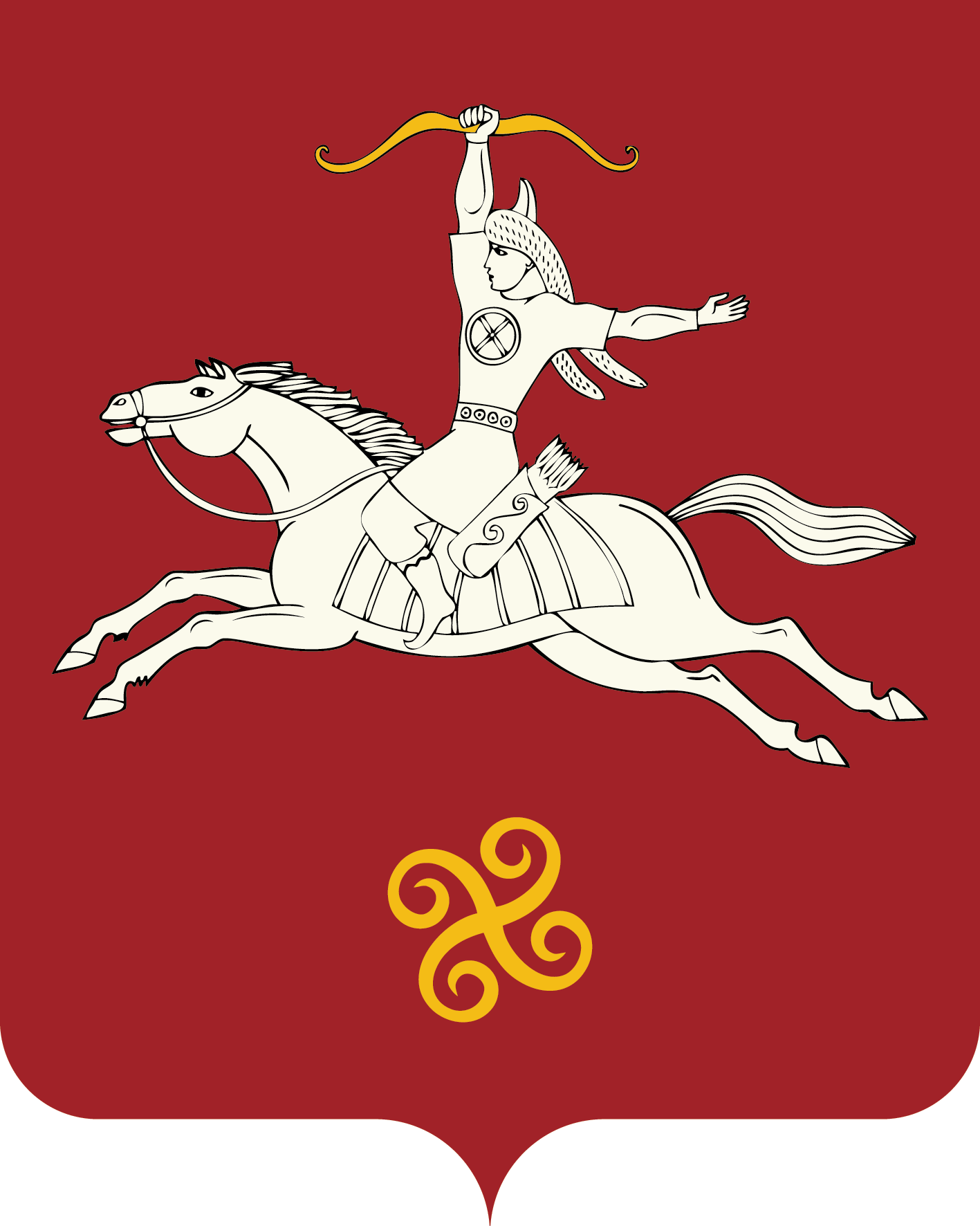 САЛАУАТ РАЙОНЫ МУНИЦИПАЛЬ РАЙОНЫНЫҢМӨРСӘЛИМ АУЫЛ СОВЕТЫРЕСПУБЛИКА БАШКОРТОСТАНСОВЕТ СЕЛЬСКОГО ПОСЕЛЕНИЯ МУРСАЛИМКИНСКИЙ СЕЛЬСОВЕТМУНИЦИПАЛЬНОГО РАЙОНАСАЛАВАТСКИЙ РАЙОН452485 , Мөрсәлим ауылы, Төзөлөш урамы, 15 йорт тел. (34777) 2-43-32, 2-43-65452485, с.Мурсалимкино, ул. Строительная , д 15  тел. (34777) 2-43-32, 2-43-65